ПРОЕКТ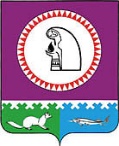 О внесении изменений в муниципальную программу «Управление муниципальной собственностью Октябрьского района на 2016-2020 годы»,утвержденную постановлением администрации Октябрьского района от 30.10.2013 № 3909В соответствии с постановлением администрации Октябрьского района от 20.08.2014 № 2988 «О муниципальных и ведомственных целевых программах Октябрьского района»:1. Внести в муниципальную программу «Управление муниципальной собственностью Октябрьского района на 2016-2020 годы», утвержденную постановлением администрации Октябрьского района от 30.10.2013 № 3909 (далее – Программа) следующие изменения:1.1. В Паспорте Программы:1.1.1. Строку «Целевые показатели» изложить в новой редакции:«».1.1.2. Строку «Финансовое обеспечение муниципальной программы» изложить в новой редакции:«                                                                                                                                                 ».1.2. Абзац последний раздела 1 муниципальной Программы изложить в следующей редакции: «Субсидия в виде имущественного взноса некоммерческой организации «Югорский фонд капитального ремонта многоквартирных домов» предусматривается с целью обеспечения выполнения функций регионального оператора по организации и проведению капитального ремонта общего имущества многоквартирных домов в соответствии с законодательством Российской Федерации и Ханты-Мансийского автономного округа – Югры и регламентируется Порядком, приведенным в приложении к муниципальной программе.На решение вышеуказанных проблем направлена настоящая Программа.».1.3. Абзацы 12 – 17 раздела 2 Программы исключить.1.4. Пункт 4.3 раздела 4 муниципальной программы дополнить абзацем следующего содержания: «Некоммерческим организациям на проведение капитального ремонта общего имущества многоквартирных домов, в соответствии со статьей 78.1 Бюджетного кодекса Российской Федерации, предоставляется субсидия в порядке, согласно приложению к Программе.».	1.5. Дополнить Программу приложением «Порядок предоставления из бюджета муниципального образования Октябрьский район субсидии на долевое финансовое обеспечение проведения капитального ремонта общего имущества в многоквартирных домах», согласно приложению № 1.1.6. Таблицу 1 «Целевые показатели муниципальной программы» изложить в новой редакции, согласно приложению № 2.1.7. Таблицу 2 «Перечень основных мероприятий муниципальной программы» изложить в новой редакции, согласно приложению № 3. 	2. Признать утратившим силу постановление администрации Октябрьского района от 24.08.2017 № 2030 «О внесении изменений в муниципальную программу «Управление муниципальной собственностью Октябрьского района на 2016-2020 годы», утвержденную постановлением администрации Октябрьского района от 30.10.2013 № 3909».	3. Постановление вступает в силу после его официального опубликования и распространяется на правоотношения, возникшие с 20.09.2017 года.4. Опубликовать постановление в официальном сетевом издании «октвести.ру».            5. Контроль за выполнением постановления возложить на заместителя главы администрации Октябрьского района по вопросам муниципальной собственности, недропользования, председателя Комитета по управлению муниципальной собственностью администрации Октябрьского района Хомицкого В.М., первого заместителя главы администрации Октябрьского района по вопросам строительства, жилищно-коммунального хозяйства, транспорта, связи Тимофеева В.Г., в соответствии с их компетенцией.Глава Октябрьского района	                                      	                               А.П. КуташоваПриложение № 1 к постановлению администрации Октябрьского района от ___________________________2017 № ___________Приложение к муниципальной программе «Управление муниципальной собственностью Октябрьского района на 2016 – 2020 годы»Порядокпредоставления из бюджета муниципального образованияОктябрьский район субсидии на долевое финансовое обеспечение проведения капитального ремонта общего имущества в многоквартирных домах (далее – Порядок)1. Общие положения1.1. Настоящий Порядок разработан в соответствии с Бюджетным кодексом Российской Федерации, Жилищным кодексом Российской Федерации, Законом Ханты-Мансийского автономного округа - Югры от 01.07.2013 № 54-оз «Об организации проведения капитального ремонта общего имущества в многоквартирных домах, расположенных на территории Ханты-Мансийского автономного округа – Югры», постановлениями Правительства Ханты-Мансийского автономного округа - Югры от 25.12.2013 № 568-п «О Программе капитального ремонта общего имущества в многоквартирных домах, расположенных на территории Ханты-Мансийского автономного округа – Югры» (далее - окружная программа капитального ремонта), от 02.09.2016 № 334-п «О краткосрочном плане реализации программы капитального ремонта общего имущества в многоквартирных домах, расположенных на территории Ханты-Мансийского автономного округа - Югры, на 2017 - 2019 годы» (далее - окружной краткосрочный план капитального ремонта), определяет условия и механизм предоставления субсидии юридическим лицам, осуществляющим деятельность, направленную на организацию и обеспечение своевременного проведения капитального ремонта общего имущества в многоквартирных домах, расположенных на территории Октябрьского района, создаваемое Правительством Ханты-Мансийского автономного округа - Югры в организационно-правовой форме фонда, для исполнения функций, установленным федеральными законами и законами Ханты-Мансийского автономного округа – Югры, на долевое финансовое обеспечение проведения капитального ремонта общего имущества в многоквартирных домах, расположенных на территории муниципального образования.1.2. Основные понятия и термины, используемые в настоящем Порядке:- субсидия - средства, предоставляемые за счет средств местного бюджета получателю субсидии на безвозмездной и безвозвратной основе на долевое финансовое обеспечение проведения капитального ремонта общего имущества в многоквартирных домах, включенных в окружной краткосрочный план капитального ремонта;- уполномоченный орган - Комитет по управлению муниципальной собственностью администрации Октябрьского района (далее – Комитет), осуществляющий контроль за правильностью расчета размера субсидии, контроль за заключением договора о предоставлении из бюджета муниципального образования Октябрьский район субсидии югорскому оператору на долевое финансовое обеспечение проведения капитального ремонта общего имущества в многоквартирных домах, проверку соблюдения получателем условий, целей и порядка предоставления субсидии;- главный распорядитель средств бюджета Октябрьского района, предоставляющий субсидию – Комитет;- органы внутреннего и внешнего муниципального финансового контроля - Контрольно-счетная палата Октябрьского района и Комитет по управлению муниципальными финансами администрации Октябрьского района, осуществляющие обязательный внешний и внутренний финансовый контроль за соблюдением условий, целей и порядка предоставления субсидии их получателями.	2. Цели предоставления субсидии	2.1. Субсидия предоставляется в целях долевого финансового обеспечения проведения капитального ремонта общего имущества в многоквартирных домах на территории Октябрьского района, для обеспечения мероприятий по проведению капитального ремонта многоквартирных домов, включенных в окружной краткосрочный план капитального ремонта.3. Категории и критерии получателей субсидии3.1. К категории получателей субсидии относятся получатели субсидии, которые:3.1.1. являются некоммерческой организацией;3.1.2. являются югорскими операторами, осуществляющими деятельность, направленную на организацию и обеспечение своевременного проведения капитального ремонта общего имущества в многоквартирных домах, расположенных на территории Октябрьского района, создаваемые Правительством Ханты-Мансийского автономного округа - Югры в организационно-правовой форме фонда, для исполнения функций, установленных федеральными законами и законами Ханты-Мансийского автономного округа – Югры.3.2. К критериям отбора получателей субсидии относятся организации, которые:3.2.1. соответствуют категориям, установленным пунктом 3.1 порядка;3.2.2. имеют регистрацию в качестве юридического лица или индивидуального предпринимателя.4. Условия, порядок определения объема и предоставления субсидии4.1. Предоставление субсидии на долевое финансовое обеспечение проведения капитального ремонта общего имущества в многоквартирных домах производится в пределах средств, предусмотренных в бюджете Октябрьского района на очередной финансовый год и на плановый период.4.2. Уровень софинансирования из средств бюджета Октябрьского района устанавливается в размере 4,5 % стоимости выполненных услуг и (или) работ по капитальному ремонту общего имущества в многоквартирном доме, но не выше предельной стоимости услуг и (или) работ по капитальному ремонту общего имущества в многоквартирном доме, установленной на дату проведения данных услуг и (или) работ.4.3. Размеры субсидии и перечень жилых домов, для проведения капитального ремонта которых они предоставляются, отражаются в окружном краткосрочном плане капитального ремонта.4.4. Перечень услуг и (или) работ по капитальному ремонту общего имущества в многоквартирном доме, оказание и (или) выполнение которых финансируются за счет бюджетных средств, определен Законом Ханты-Мансийского автономного округа - Югры от 01.07.2013 № 54-оз «Об организации проведения капитального ремонта общего имущества в многоквартирных домах, расположенных на территории Ханты-Мансийского автономного округа – Югры».4.5. Субсидии предоставляются для оплаты договоров на проведение работ (оказание услуг) по капитальному ремонту общего имущества в многоквартирных домах, ремонт которых, в соответствии с окружным краткосрочным планом капитального ремонта, запланирован на текущий год.4.6. Субсидия предоставляется в соответствии с договором, заключенным между Комитетом и югорским оператором, прошедшем отбор. Типовая форма договора установлена приказом Комитета по управлению муниципальными финансами администрации Октябрьского района от 10.04.2017 № 15 «Об утверждении типовых форм соглашений (договоров) о предоставлении из бюджета района субсидии юридическим лицам». Договор должен содержать следующее: 	- цели, размер, сроки и условия предоставления субсидии; - обязательства югорского оператора по целевому использованию субсидии; - порядок предоставления отчетности о расходовании субсидии; - порядок возврата в текущем финансовом году Перевозчиком остатков субсидии, не использованных в отчетном финансовом году;-  порядок возврата субсидии в бюджет Октябрьского района в случае нарушения югорским оператором условий договора;- показатели результативности;- перечень и сроки предоставления отчетности;- ответственность за несоблюдение сторонами условий договора; 	- положения об обязательной проверке главным распорядителем бюджетных средств и органами муниципального финансового контроля проверок соблюдения условий, целей и порядка их предоставления;- запрет приобретения югорским оператором за счет полученных средств иностранной валюты, за исключением операций, осуществляемых в соответствии с валютным законодательством Российской Федерации при закупке (поставке) высокотехнологичного импортного оборудования, сырья и комплектующих изделий, а также связанных с достижением целей предоставления указанных средств иных операций, определенных нормативными правовыми актами, муниципальными правовыми актами, регулирующими порядок предоставления субсидий указанным юридическим лицам.4.7. Для участия в отборе и получения субсидии, в течении года югорский оператор направляет в Комитет:4.7.1. Заявку на получении субсидии, согласно приложению № 1 к настоящему Порядку. 4.7.2. Решения общих собраний собственников жилых помещений в многоквартирных домах о выборе способа формирования фонда капитального ремонта на счете югорского оператора.4.7.3. Учетную карточку организации.4.7.4. Согласие на осуществление проверок уполномоченным органом и органами муниципального финансового контроля соблюдения условий, целей и порядка предоставления субсидий их получателями.4.8. Комитет осуществляет отбор получателей субсидии на предоставление субсидии в следующем порядке:4.8.1. Проводит проверку представленных получателями субсидии заявок и пакетов документов, указанных в пункте 4.7 Порядка, на предмет соблюдения условий и требований предоставления субсидии, указанных в пунктах 4.7 и 4.9 Порядка. При несоблюдении обратившегося получателя субсидии условий и требования предоставления субсидии, Комитет отказывает в предоставлении субсидии.4.8.2. Комитет предоставляет субсидию организациям, соответствующим условиям и требованиям предоставления субсидии, указанным в пунктах 4.7 и 4.9 Порядка в пределах лимитов бюджетных обязательств на текущий финансовый год.4.9. Комитет в срок не позднее 20 (двадцати) календарных дней со дня предоставления заявки о предоставлении субсидии и документов, указанных в пункте 4.7 Порядка, рассматривает представленный пакет документов и принимает решение о прохождении организацией отбора и предоставлении субсидии либо об отказе в ее предоставлении. Решение об отказе в предоставлении субсидии организации оформляется письмом Комитета.Решение о предоставлении субсидии оформляется договором о предоставлении субсидии. Комитет обеспечивает в течение 5 рабочих дней после истечения срока установленного для рассмотрения Комитетом пакета документов и принятия решения подписание договора о предоставлении субсидии или направление в адрес югорского оператора мотивированного отказа в предоставлении субсидии.4.10. Основаниями для отказа в предоставлении субсидии являются:- непредставление (представление не в полном объеме) документов, указанных в п. 4.7 Порядка;- недостоверность представленной югорским оператором информации;- отсутствие в окружном краткосрочном плане капитального ремонта жилого дома;- отсутствие финансовых средств, предусмотренных для предоставления субсидий в бюджете Октябрьского района;- не соответствие югорского оператора требованиям, установленным в настоящем пункте.Требования, которым должны соответствовать югорский оператор на первое число месяца, предшествующего месяцу, в котором планируется заключение соглашения:   а) югорский оператор - юридическое лицо не должны находиться в процессе реорганизации, ликвидации, банкротства;б) у югорского оператора должна отсутствовать неисполненная обязанность по уплате налогов, сборов, страховых взносов, пеней, штрафов, процентов, подлежащих уплате в соответствии с законодательством Российской Федерации о налогах и сборах;в) у югорского оператора должна отсутствовать просроченная задолженность по возврату в бюджет Октябрьского района субсидий, бюджетных инвестиций, представленных в том числе в соответствии с иными правовыми актами, и иная просроченная задолженность перед бюджетом Октябрьского района;4.11. Показатели результативности использования субсидий являются приложением к договору о предоставлении субсидии и оформляются по форме согласно приложению № 3 к настоящему Порядку.4.12. Средства бюджета Октябрьского района перечисляются Комитетом на отдельный банковский счет югорского оператора после заключения договора, указанного в пункте 4.6 Порядка, в течении 10 (десяти) рабочих дней, на основании счета на оплату, выставленного югорским оператором Комитету.5. Требования к отчетности	5.1. Югорский оператор предоставляет в Комитет отчет о расходовании субсидии из бюджета Октябрьского района и достижении показателей результативности, по форме согласно приложениям № 2, 3 к Порядку ежеквартально, не позднее последнего рабочего дня месяца, следующего за отчетным кварталом, начиная с момента перечисления денежных средств Комитетом югорскому оператору согласно договору о предоставлении субсидии, с приложением документов, подтверждающих фактическое расходование денежных средств:	- копии договоров на выполнение работ по капитальному ремонту общего имущества в многоквартирных домах, заключенного с подрядной организацией;	- копии утвержденных смет на выполнение работ по капитальному ремонту общего имущества в многоквартирных домах;	- копии комиссионных актов о приемке услуг и (или) копии актов выполненных работ по капитальному ремонту общего имущества в многоквартирных домах; 	- копии счетов-фактур (счета);	- копии актов о приемке выполненных работ по форме № КС-2;	- копии справок о стоимости выполненных работ и затрат по форме № КС-3;	- копии платежных документов, подтверждающих затраты по договорам.	5.2. Югорский оператор несет ответственность за нецелевое использование субсидий и достоверность представляемых отчетов и сведений.6. Требования об осуществлении контроля за соблюдением условий, целей и порядка предоставления субсидии и ответственность за их нарушение	6.1. Договором между Комитетом и югорским оператором устанавливается обязанность югорского оператора осуществлять контроль за целевым, адресным и эффективным использованием субсидии.	6.2. Комитет, предоставивший субсидию, и орган муниципального финансового контроля в обязательном порядке осуществляет проверку соблюдения условий, целей и порядка предоставления субсидий их югорским оператором.	6.3. Субсидия подлежит возврату в бюджет Октябрьского района в случаях:	- нарушения критериев, порядка, целей и условий предоставления субсидии;	- недостижение показателей результативности;	- не использованных остатков субсидий в отчетном финансовом году.6.4. При выявлении случаев, приводящих к необходимости возврата субсидии, югорский оператор возвращает в бюджет Октябрьского района субсидию самостоятельно или по требованию Комитета. Возврат денежных средств осуществляется в течение 10 (десяти) календарных дней с момента доведения до сведения югорского оператора требований Комитета о возврате субсидии. В случае невозврата денежных средств взыскание производится в судебном порядке в соответствии с законодательством Российской Федерации.6.5. За каждый календарный день просрочки возврата субсидии, подлежащей возврату, начисляются проценты за пользование чужими денежными средствами из расчета учетной ставки банковского процента в соответствии с Гражданским кодексом Российской Федерации.6.6. Получатель субсидии при наличии остатков субсидии, не использованных в отчетном финансовом году, обязан произвести возврат не позднее 20 января очередного финансового года.6.7. В случае невозврата остатков субсидии, взыскание производится в судебном порядке в соответствии с законодательством Российской Федерации. Приложение № 1 к Порядку предоставления из бюджета муниципального образования Октябрьский район субсидии на долевое финансовое обеспечение проведения капитального ремонта общего имущества в многоквартирных домахГлаве Октябрьского района________________________________от _____________________________адрес: _________________________телефон ________________________ЗАЯВКА НА ПОЛУЧЕНИЕ СУБСИДИИ    Прошу   рассмотреть   возможность   предоставления Субсидии югорскому оператору на долевое финансовое обеспечение проведения капитального ремонта общего имущества в многоквартирных домах в сумме: ___________________________________                                                                                       (сумма цифрами и прописью):    Гарантирую  целевое  использование  средств,  выделенных  на проведениекапитального ремонта общего имущества в многоквартирных домах на территорииОктябрьского района указанных объектов.Руководитель _______________________/___________________/                                                                          (ф.и.о.)            (дата, подпись)Приложение № 2 к Порядку предоставления из бюджета муниципального образования Октябрьский район субсидии на долевое финансовое обеспечение проведения капитального ремонта общего имущества в многоквартирных домахФинансовый отчет № ______о целевом использовании субсидии на долевое финансовое обеспечениепроведения капитального ремонта общего имущества в многоквартирных домах.Получено финансирование в сумме: ______________________________ рублейДоговор № _________ от __________________________ годаКопии документов (заверенные в установленной форме) прилагаются. Подлинные бухгалтерские документы, подтверждающие целевое использованиеденежных средств, находятся в ___________________________________________________________________________Руководитель                                    ___________________/Ф.И.О./М.П.Главный бухгалтер                               ___________________/Ф.И.О./Исполнитель: Ф.И.О., тел.:Приложение № 3 к Порядку предоставления из бюджета муниципального образования Октябрьский район субсидии на долевое финансовое обеспечение проведения капитального ремонта общего имущества в многоквартирных домахПоказатели результативности использования субсидиина долевое финансовое обеспечение проведения капитального ремонта общего имуществав многоквартирных домах_______________________(наименование получателя субсидии)Руководитель организации 			        Председатель КУМС__________________ (Ф.И.О.)                           _________________(Ф.И.О.)М.П.         			                                       М.П.                                                                                         Приложение № 2к постановлению администрации Октябрьского района от ___________________________2017 № ___________«Таблица 1ЦЕЛЕВЫЕ ПОКАЗАТЕЛИ МУНИЦИПАЛЬНОЙ ПРОГРАММЫ».Приложение № 3к постановлению администрации Октябрьского района от ___________________________2017 № ___________«Таблица 2ПЕРЕЧЕНЬ ОСНОВНЫХ МЕРОПРИЯТИЙ МУНИЦИПАЛЬНОЙ ПРОГРАММЫ ».Муниципальное образование Октябрьский районАДМИНИСТРАЦИЯ ОКТЯБРЬСКОГО РАЙОНАПОСТАНОВЛЕНИЕМуниципальное образование Октябрьский районАДМИНИСТРАЦИЯ ОКТЯБРЬСКОГО РАЙОНАПОСТАНОВЛЕНИЕМуниципальное образование Октябрьский районАДМИНИСТРАЦИЯ ОКТЯБРЬСКОГО РАЙОНАПОСТАНОВЛЕНИЕМуниципальное образование Октябрьский районАДМИНИСТРАЦИЯ ОКТЯБРЬСКОГО РАЙОНАПОСТАНОВЛЕНИЕМуниципальное образование Октябрьский районАДМИНИСТРАЦИЯ ОКТЯБРЬСКОГО РАЙОНАПОСТАНОВЛЕНИЕМуниципальное образование Октябрьский районАДМИНИСТРАЦИЯ ОКТЯБРЬСКОГО РАЙОНАПОСТАНОВЛЕНИЕМуниципальное образование Октябрьский районАДМИНИСТРАЦИЯ ОКТЯБРЬСКОГО РАЙОНАПОСТАНОВЛЕНИЕМуниципальное образование Октябрьский районАДМИНИСТРАЦИЯ ОКТЯБРЬСКОГО РАЙОНАПОСТАНОВЛЕНИЕМуниципальное образование Октябрьский районАДМИНИСТРАЦИЯ ОКТЯБРЬСКОГО РАЙОНАПОСТАНОВЛЕНИЕМуниципальное образование Октябрьский районАДМИНИСТРАЦИЯ ОКТЯБРЬСКОГО РАЙОНАПОСТАНОВЛЕНИЕ«»2017г.№пгт. Октябрьскоепгт. Октябрьскоепгт. Октябрьскоепгт. Октябрьскоепгт. Октябрьскоепгт. Октябрьскоепгт. Октябрьскоепгт. Октябрьскоепгт. Октябрьскоепгт. ОктябрьскоеЦелевые показатели муниципальной программы 1. Доходы бюджета от использования, продажи муниципального имущества.2. Увеличение доли объектов недвижимого имущества, на которые зарегистрировано право собственности муниципального образования Октябрьский район, в общем объеме объектов, подлежащих государственной регистрации за исключением земельных участков с 55 до 100 %.3. Количество приватизированных объектов, не используемых для осуществления деятельности органов местного самоуправления в количестве 26 единиц.4. Ежегодное проведение контрольных мероприятий по проверке использования и сохранности муниципального имущества в количестве не менее 26 единиц.5. Увеличение количества сформированных земельных участков с 350 до 1387 единиц.6. Площадь застрахованных объектов муниципального жилищного фонда в деревянном исполнении на момент окончания действия программы, не менее 104,7 тыс.кв.м.7. Коэффициент технической готовности транспорта, предоставляемого органам местного самоуправления, не менее 0,85.8. Обновление автомобильного транспорта для нужд администрации Октябрьского района с 2 до 10 единиц.9. Удельный расход потребляемых ресурсов муниципальным казенным учреждением «Служба материально-технического обеспечения», в том числе:- удельный расход электрической энергии (в расчете на 1 квадратный метр общей площади).- удельный расход тепловой энергии (в расчёте на 1 квадратный метр общей площади)10.  Завершение строительства объекта здравоохранения современного уровня на территории городского поселения Талинка.11. Площадь территории, на которой проведены дератизационные и дезинсекционные обработки в количестве 260 га.Финансовое обеспечение муниципальной программыОбщий объем финансирования программы на 2016-2020 годы за счет всех источников – 492 030,70 тысяч рублей, в том числе по годам:- 2016 год – 161 991,0 тысяч рублей,- 2017 год – 245 924,30 тысяч рублей, - 2018 год – 36 200,0 тысяч рублей, - 2019 год – 36 200,0 тысяч рублей, - 2020 год – 11 715,4 тысяч рублей.N п/пАдрес объектаСтоимость работИтогоИтого№ п/пАдрес МКДВиды работНаименование подрядной организацииПеречислено средств Югорскому фондуКассовый расходКассовый расходКассовый расходКассовый расходКассовый расходНаименование и номера первичных документов (платежные поручения, договоры, акты выполненных работ, акты комиссии по приемке в эксплуатацию законченных капитальным ремонтом МКД)Остаток неиспользованных денежных средств, руб.Примечание№ п/пАдрес МКДВиды работНаименование подрядной организацииПеречислено средств Югорскому фондувсего:за счет средств Фондаза счет средств бюджета субъекта Российской Федерацииза счет средств местного бюджетаза счет средств собственников помещений в МКДНаименование и номера первичных документов (платежные поручения, договоры, акты выполненных работ, акты комиссии по приемке в эксплуатацию законченных капитальным ремонтом МКД)Остаток неиспользованных денежных средств, руб.Примечание№ п/п     Показатель результативности      Ед. изм.2017год2018год2019год2020год1Планируемый объем проведения капитального ремонта общего имущества в многоквартирных домахКол-во домов.2Плановый размер субсидии на долевое финансовое обеспечение проведения капитального ремонта общего имущества в многоквартирных домах  рублей.№ п/пНаименование показателей результатовЕд. измеренияБазовый показатель на начало реализации программыЗначение показателя по годамЗначение показателя по годамЗначение показателя по годамЗначение показателя по годамЗначение показателя по годамЦелевое значение показателя на момент окончания действия программы№ п/пНаименование показателей результатовЕд. измеренияБазовый показатель на начало реализации программы.....Целевое значение показателя на момент окончания действия программы123456789101.Доходы бюджета от использования, продажи муниципального имущества тыс. руб.132 456180 245,2126 703,7104 097100 040,597 86497 8642.Доля объектов недвижимого имущества, на которые зарегистрировано право собственности в общем объеме объектов, подлежащих государственной регистрации%55657585951001003.Количество приватизированных объектовед.151013111264.Количество контрольных мероприятий по проверке использования и сохранности муниципального имуществаед.2626262626261305.Количество сформированных земельных участковед.35025526229029029013876.Площадь застрахованных объектов муниципального жилищного фонда в деревянном исполнениитыс.кв.м.104,70000не < 104,7не < 104,77.Коэффициент технической готовности транспорта, предоставляемого органам местного самоуправления%0,85не < 0,85не < 0,85не < 0,85не < 0,85не < 0,85не < 0,858.Обновление автомобильного транспорта для нужд администрации Октябрьского района.ед.222222109.Удельный расход потребляемых ресурсов муниципальным казенным учреждением «Служба материально-технического обеспечения», в том числе:9.1.- удельный расход электрической энергии (в расчете на 1 квадратный метр общей площади) кВт*ч/м251,250,6850,4350,1849,9349,6849,689.2.- удельный расход тепловой энергии (в расчёте на 1 квадратный метр общей площади) Гкал/м20,480,480,480,480,480,470,4710.Завершение строительства объекта здравоохранения современного уровня на территории городского поселения Талинка.ед.-01---111.Площадь территории, на которой проведены дератизационные и дезинсекционные обработки.га260260---260№Мероприятия ПрограммыОтветственный исполнитель/соисполнительИсточники финансированияФинансовые затраты на реализацию (тыс.руб.)Финансовые затраты на реализацию (тыс.руб.)Финансовые затраты на реализацию (тыс.руб.)Финансовые затраты на реализацию (тыс.руб.)Финансовые затраты на реализацию (тыс.руб.)Финансовые затраты на реализацию (тыс.руб.)№Мероприятия ПрограммыОтветственный исполнитель/соисполнительИсточники финансированиявсегов том числев том числев том числев том числев том числе№Мероприятия ПрограммыОтветственный исполнитель/соисполнительИсточники финансированиявсего2016 год2017 год2018 год2019 год2020 год123456789101Управление и распоряжение муниципальным имуществом муниципального образования Октябрьский район (1, 2, 3, 4)ВсегоВсего95827,631351,250226,44750475047501Управление и распоряжение муниципальным имуществом муниципального образования Октябрьский район (1, 2, 3, 4)ВсегоБюджет автономного округа0000001Управление и распоряжение муниципальным имуществом муниципального образования Октябрьский район (1, 2, 3, 4)ВсегоБюджет Октябрьского района95827,631351,250226,44750475047501Управление и распоряжение муниципальным имуществом муниципального образования Октябрьский район (1, 2, 3, 4)ВсегоВнебюджетные источники0000001Управление и распоряжение муниципальным имуществом муниципального образования Октябрьский район (1, 2, 3, 4)Комитет по управлению муниципальной собственностью администрации Октябрьского районаВсего82897,623207,445440,24750475047501Управление и распоряжение муниципальным имуществом муниципального образования Октябрьский район (1, 2, 3, 4)Комитет по управлению муниципальной собственностью администрации Октябрьского районаБюджет автономного округа0000001Управление и распоряжение муниципальным имуществом муниципального образования Октябрьский район (1, 2, 3, 4)Комитет по управлению муниципальной собственностью администрации Октябрьского районаБюджет Октябрьского района82897,623207,445440,24750475047501Управление и распоряжение муниципальным имуществом муниципального образования Октябрьский район (1, 2, 3, 4)Комитет по управлению муниципальной собственностью администрации Октябрьского районаВнебюджетные источники0000001Управление и распоряжение муниципальным имуществом муниципального образования Октябрьский район (1, 2, 3, 4)Управление жилищно-коммунального хозяйства и строительства администрации Октябрьского районаВсего12905,58143,84761,70001Управление и распоряжение муниципальным имуществом муниципального образования Октябрьский район (1, 2, 3, 4)Управление жилищно-коммунального хозяйства и строительства администрации Октябрьского районаБюджет автономного округа0000001Управление и распоряжение муниципальным имуществом муниципального образования Октябрьский район (1, 2, 3, 4)Управление жилищно-коммунального хозяйства и строительства администрации Октябрьского районаБюджет Октябрьского района12905,58143,84761,70001Управление и распоряжение муниципальным имуществом муниципального образования Октябрьский район (1, 2, 3, 4)Управление жилищно-коммунального хозяйства и строительства администрации Октябрьского районаВнебюджетные источники0000001Управление и распоряжение муниципальным имуществом муниципального образования Октябрьский район (1, 2, 3, 4)Администрация Октябрьского районаВсего24,5024,50001Управление и распоряжение муниципальным имуществом муниципального образования Октябрьский район (1, 2, 3, 4)Администрация Октябрьского районаБюджет автономного округа0000001Управление и распоряжение муниципальным имуществом муниципального образования Октябрьский район (1, 2, 3, 4)Администрация Октябрьского районаБюджет Октябрьского района24,5024,50001Управление и распоряжение муниципальным имуществом муниципального образования Октябрьский район (1, 2, 3, 4)Администрация Октябрьского районаВнебюджетные источники0000002Организация землеустроительных работ (5)ВсегоВсего16381,527333148,53500350035002Организация землеустроительных работ (5)ВсегоБюджет автономного округа0000002Организация землеустроительных работ (5)ВсегоБюджет Октябрьского района16381,527333148,53500350035002Организация землеустроительных работ (5)ВсегоВнебюджетные источники0000002Организация землеустроительных работ (5)Комитет по управлению муниципальной собственностью администрации Октябрьского районаВсего3698,501913,55955955952Организация землеустроительных работ (5)Комитет по управлению муниципальной собственностью администрации Октябрьского районаБюджет автономного округа0000002Организация землеустроительных работ (5)Комитет по управлению муниципальной собственностью администрации Октябрьского районаБюджет Октябрьского района3698,501913,55955955952Организация землеустроительных работ (5)Комитет по управлению муниципальной собственностью администрации Октябрьского районаВнебюджетные источники0000002Организация землеустроительных работ (5)Администрация  сельского поселения СергиноВсего48919209999992Организация землеустроительных работ (5)Администрация  сельского поселения СергиноБюджет автономного округа0000002Организация землеустроительных работ (5)Администрация  сельского поселения СергиноБюджет Октябрьского района48919209999992Организация землеустроительных работ (5)Администрация  сельского поселения СергиноВнебюджетные источники0000002Организация землеустроительных работ (5)Администрация муниципального образования городское поселение АндраВсего580961121241241242Организация землеустроительных работ (5)Администрация муниципального образования городское поселение АндраБюджет автономного округа0000002Организация землеустроительных работ (5)Администрация муниципального образования городское поселение АндраБюджет Октябрьского района580961121241241242Организация землеустроительных работ (5)Администрация муниципального образования городское поселение АндраВнебюджетные источники0000002Организация землеустроительных работ (5)Администрация  сельского поселения ШеркалыВсего80715302182182182Организация землеустроительных работ (5)Администрация  сельского поселения ШеркалыБюджет автономного округа0000002Организация землеустроительных работ (5)Администрация  сельского поселения ШеркалыБюджет Октябрьского района80715302182182182Организация землеустроительных работ (5)Администрация  сельского поселения ШеркалыВнебюджетные источники0000002Организация землеустроительных работ (5)Администрация  сельского поселения ПерегребноеВсего120228103073073072Организация землеустроительных работ (5)Администрация  сельского поселения ПерегребноеБюджет автономного округа0000002Организация землеустроительных работ (5)Администрация  сельского поселения ПерегребноеБюджет Октябрьского района120228103073073072Организация землеустроительных работ (5)Администрация  сельского поселения ПерегребноеВнебюджетные источники0000002Организация землеустроительных работ (5)Администрация  городского поселения ОктябрьскоеВсего16973193373473473472Организация землеустроительных работ (5)Администрация  городского поселения ОктябрьскоеБюджет автономного округа0000002Организация землеустроительных работ (5)Администрация  городского поселения ОктябрьскоеБюджет Октябрьского района16973193373473473472Организация землеустроительных работ (5)Администрация  городского поселения ОктябрьскоеВнебюджетные источники0000002Организация землеустроительных работ (5)Администрация  сельского поселения УнъюганВсего157438303973973972Организация землеустроительных работ (5)Администрация  сельского поселения УнъюганБюджет автономного округа0000002Организация землеустроительных работ (5)Администрация  сельского поселения УнъюганБюджет Октябрьского района157438303973973972Организация землеустроительных работ (5)Администрация  сельского поселения УнъюганВнебюджетные источники0000002Организация землеустроительных работ (5)Администрация  сельского поселения Малый АтлымВсего125328703223223222Организация землеустроительных работ (5)Администрация  сельского поселения Малый АтлымБюджет автономного округа0000002Организация землеустроительных работ (5)Администрация  сельского поселения Малый АтлымБюджет Октябрьского района125328703223223222Организация землеустроительных работ (5)Администрация  сельского поселения Малый АтлымВнебюджетные источники0000002Организация землеустроительных работ (5)Администрация  сельского поселения КарымкарыВсего78619201981981982Организация землеустроительных работ (5)Администрация  сельского поселения КарымкарыБюджет автономного округа0000002Организация землеустроительных работ (5)Администрация  сельского поселения КарымкарыБюджет Октябрьского района78619201981981982Организация землеустроительных работ (5)Администрация  сельского поселения КарымкарыВнебюджетные источники0000002Организация землеустроительных работ (5)Администрация городского поселения ТалинкаВсего19673833933973973972Организация землеустроительных работ (5)Администрация городского поселения ТалинкаБюджет автономного округа0000002Организация землеустроительных работ (5)Администрация городского поселения ТалинкаБюджет Октябрьского района19673833933973973972Организация землеустроительных работ (5)Администрация городского поселения ТалинкаВнебюджетные источники0000002Организация землеустроительных работ (5)Администрация  сельского поселения КаменноеВсего3616409999992Организация землеустроительных работ (5)Администрация  сельского поселения КаменноеБюджет автономного округа0000002Организация землеустроительных работ (5)Администрация  сельского поселения КаменноеБюджет Октябрьского района3616409999992Организация землеустроительных работ (5)Администрация  сельского поселения КаменноеВнебюджетные источники0000002Организация землеустроительных работ (5)Администрация городского поселения ПриобьеВсего19673833933973973972Организация землеустроительных работ (5)Администрация городского поселения ПриобьеБюджет автономного округа0000002Организация землеустроительных работ (5)Администрация городского поселения ПриобьеБюджет Октябрьского района19673833933973973972Организация землеустроительных работ (5)Администрация городского поселения ПриобьеВнебюджетные источники0000003Организация страховой защиты имущества муниципального образования Октябрьский район (6)Комитет по управлению муниципальной собственностью администрации Октябрьского районаВсего3489,4240,000,000,003 465,403Организация страховой защиты имущества муниципального образования Октябрьский район (6)Комитет по управлению муниципальной собственностью администрации Октябрьского районаБюджет автономного округа0000003Организация страховой защиты имущества муниципального образования Октябрьский район (6)Комитет по управлению муниципальной собственностью администрации Октябрьского районаБюджет Октябрьского района3489,4240,000,000,003 465,403Организация страховой защиты имущества муниципального образования Октябрьский район (6)Комитет по управлению муниципальной собственностью администрации Октябрьского районаВнебюджетные источники0000004Организация материально-технического обеспечения деятельности органов местного самоуправления (7, 9, 9.1, 9.2)Муниципальное казенное учреждение "Служба материально-технического обеспечения"Всего116494,32873431860,3279502795004Организация материально-технического обеспечения деятельности органов местного самоуправления (7, 9, 9.1, 9.2)Муниципальное казенное учреждение "Служба материально-технического обеспечения"Бюджет автономного округа0000004Организация материально-технического обеспечения деятельности органов местного самоуправления (7, 9, 9.1, 9.2)Муниципальное казенное учреждение "Служба материально-технического обеспечения"Бюджет Октябрьского района116494,32873431860,3279502795004Организация материально-технического обеспечения деятельности органов местного самоуправления (7, 9, 9.1, 9.2)Муниципальное казенное учреждение "Служба материально-технического обеспечения"Внебюджетные источники0000005Укрепление материально-технической базы учреждений здравоохранения (10)Управление жилищно-коммунального хозяйства и строительства администрации Октябрьского районаВсего257523,599148,8158374,70005Укрепление материально-технической базы учреждений здравоохранения (10)Управление жилищно-коммунального хозяйства и строительства администрации Октябрьского районаБюджет автономного округа257523,599148,8158374,70005Укрепление материально-технической базы учреждений здравоохранения (10)Управление жилищно-коммунального хозяйства и строительства администрации Октябрьского районаБюджет Октябрьского района0000005Укрепление материально-технической базы учреждений здравоохранения (10)Управление жилищно-коммунального хозяйства и строительства администрации Октябрьского районаВнебюджетные источники0000006Расходы на организацию осуществления мероприятий по проведению дезинсекции и дератизации в Ханты-Мансийском автономном округе - Югре (11)Администрация Октябрьского районаВсего2314,402314,40006Расходы на организацию осуществления мероприятий по проведению дезинсекции и дератизации в Ханты-Мансийском автономном округе - Югре (11)Администрация Октябрьского районаБюджет автономного округа2314,402314,40006Расходы на организацию осуществления мероприятий по проведению дезинсекции и дератизации в Ханты-Мансийском автономном округе - Югре (11)Администрация Октябрьского районаБюджет Октябрьского района0000006Расходы на организацию осуществления мероприятий по проведению дезинсекции и дератизации в Ханты-Мансийском автономном округе - Югре (11)Администрация Октябрьского районаВнебюджетные источники000000ВСЕГО ПО ПРОГРАММЕВСЕГО ПО ПРОГРАММЕВСЕГО ПО ПРОГРАММЕВсего492 030,70161 991,00245 924,3036 200,0036 200,0011 715,40ВСЕГО ПО ПРОГРАММЕВСЕГО ПО ПРОГРАММЕВСЕГО ПО ПРОГРАММЕБюджет автономного округа259 837,9099 148,80160 689,100,000,000,00ВСЕГО ПО ПРОГРАММЕВСЕГО ПО ПРОГРАММЕВСЕГО ПО ПРОГРАММЕБюджет Октябрьского района232 192,8062 842,2085 235,2036 200,0036 200,0011 715,40ВСЕГО ПО ПРОГРАММЕВСЕГО ПО ПРОГРАММЕВСЕГО ПО ПРОГРАММЕВнебюджетные источники0,000,000,000,000,000,00в том числе:в том числе:в том числе:в том числе:в том числе:в том числе:в том числе:в том числе:в том числе:в том числе:Инвестиции в объекты муниципальной собственностиИнвестиции в объекты муниципальной собственностиИнвестиции в объекты муниципальной собственностиВсего257 523,5099 148,80158 374,700,000,000,00Инвестиции в объекты муниципальной собственностиИнвестиции в объекты муниципальной собственностиИнвестиции в объекты муниципальной собственностиБюджет автономного округа257 523,5099 148,80158 374,700,000,000,00Инвестиции в объекты муниципальной собственностиИнвестиции в объекты муниципальной собственностиИнвестиции в объекты муниципальной собственностиБюджет Октябрьского района0,000,000,000,000,000,00Инвестиции в объекты муниципальной собственностиИнвестиции в объекты муниципальной собственностиИнвестиции в объекты муниципальной собственностиВнебюджетные источники0,000,000,000,000,000,00Прочие расходыПрочие расходыПрочие расходыВсего234 507,2062 842,2087 549,6036 200,0036 200,0011 715,40Прочие расходыПрочие расходыПрочие расходыБюджет автономного округа2 314,400,002 314,400,000,000,00Прочие расходыПрочие расходыПрочие расходыБюджет Октябрьского района232 192,8062 842,2085 235,2036 200,0036 200,0011 715,40Прочие расходыПрочие расходыПрочие расходыВнебюджетные источники0,000,000000в том числе:в том числе:в том числе:в том числе:0Комитет по управлению муниципальной собственностью администрации Октябрьского районаВсего90 085,5023 231,4047 353,705 345,005 345,008 810,40Комитет по управлению муниципальной собственностью администрации Октябрьского районаБюджет автономного округа0,000,000,000,000,000,00Комитет по управлению муниципальной собственностью администрации Октябрьского районаБюджет Октябрьского района90 085,5023 231,4047 353,705 345,005 345,008 810,40Комитет по управлению муниципальной собственностью администрации Октябрьского районаВнебюджетные источники0,000,000,000,000,000,00Администрация  сельского поселения СергиноВсего489,001920999999Администрация  сельского поселения СергиноБюджет автономного округа0,0000000Администрация  сельского поселения СергиноБюджет Октябрьского района489,001920999999Администрация муниципального образования городское поселение АндраВсего580,0096112124124124Администрация муниципального образования городское поселение АндраБюджет автономного округа0,0000000Администрация муниципального образования городское поселение АндраБюджет Октябрьского района580,0096112124124124Администрация муниципального образования городское поселение АндраВнебюджетные источники0,0000000Администрация  сельского поселения ШеркалыВсего807,001530218218218Администрация  сельского поселения ШеркалыБюджет автономного округа0,0000000Администрация  сельского поселения ШеркалыБюджет Октябрьского района807,001530218218218Администрация  сельского поселения ШеркалыВнебюджетные источники0,0000000Администрация  сельского поселения ПерегребноеВсего1 202,002810307307307Администрация  сельского поселения ПерегребноеБюджет автономного округа0,0000000Администрация  сельского поселения ПерегребноеБюджет Октябрьского района1 202,002810307307307Администрация  сельского поселения ПерегребноеВнебюджетные источники0,0000000Администрация  городского поселения ОктябрьскоеВсего1 697,00319337347347347Администрация  городского поселения ОктябрьскоеБюджет автономного округа0,0000000Администрация  городского поселения ОктябрьскоеБюджет Октябрьского района1 697,00319337347347347Администрация  городского поселения ОктябрьскоеВнебюджетные источники0,0000000Администрация  сельского поселения УнъюганВсего1 574,003830397397397Администрация  сельского поселения УнъюганБюджет автономного округа0,0000000Администрация  сельского поселения УнъюганБюджет Октябрьского района1 574,003830397397397Администрация  сельского поселения УнъюганВнебюджетные источники0,0000000Администрация  сельского поселения Малый АтлымВсего1 253,002870322322322Администрация  сельского поселения Малый АтлымБюджет автономного округа0,0000000Администрация  сельского поселения Малый АтлымБюджет Октябрьского района1 253,002870322322322Администрация  сельского поселения Малый АтлымВнебюджетные источники0,0000000Администрация  сельского поселения КарымкарыВсего786,001920198198198Администрация  сельского поселения КарымкарыБюджет автономного округа0,0000000Администрация  сельского поселения КарымкарыБюджет Октябрьского района786,001920198198198Администрация  сельского поселения КарымкарыВнебюджетные источники0,0000000Администрация городского поселения ТалинкаВсего1 967,00383393397397397Администрация городского поселения ТалинкаБюджет автономного округа0,0000000Администрация городского поселения ТалинкаБюджет Октябрьского района1 967,00383393397397397Администрация городского поселения ТалинкаВнебюджетные источники0,0000000Администрация  сельского поселения КаменноеВсего361,00640999999Администрация  сельского поселения КаменноеБюджет автономного округа0,0000000Администрация  сельского поселения КаменноеБюджет Октябрьского района361,00640999999Администрация  сельского поселения КаменноеВнебюджетные источники0,0000000Администрация городского поселения ПриобьеВсего1 967,00383393397397397Администрация городского поселения ПриобьеБюджет автономного округа0,0000000Администрация городского поселения ПриобьеБюджет Октябрьского района1 967,00383393397397397Администрация городского поселения ПриобьеВнебюджетные источники000000Муниципальное казенное учреждение "Служба материально-технического обеспечения"Всего116 494,3028 734,0031 860,3027 950,0027 950,000,00Муниципальное казенное учреждение "Служба материально-технического обеспечения"Бюджет автономного округа0,000,000,000,000,000,00Муниципальное казенное учреждение "Служба материально-технического обеспечения"Бюджет Октябрьского района116 494,3028 734,0031 860,3027 950,0027 950,000,00Муниципальное казенное учреждение "Служба материально-технического обеспечения"Внебюджетные источники0,000,000,000,000,000,00Управление жилищно-коммунального хозяйства и строительства администрации Октябрьского районаВсего270 429,00107 292,60163 136,400,000,000,00Управление жилищно-коммунального хозяйства и строительства администрации Октябрьского районаБюджет автономного округа257 523,5099 148,80158 374,700,000,000,00Управление жилищно-коммунального хозяйства и строительства администрации Октябрьского районаБюджет Октябрьского района12 905,508 143,804 761,700,000,000,00Управление жилищно-коммунального хозяйства и строительства администрации Октябрьского районаВнебюджетные источники0,000,000000Администрация Октябрьского районаВсего2 338,900,002 338,900,000,000,00Администрация Октябрьского районаБюджет автономного округа2 314,400,002 314,400,000,000,00Администрация Октябрьского районаБюджет Октябрьского района24,500,0024,500,000,000,00Администрация Октябрьского районаВнебюджетные источники0,000,000,000,000,000,00